АДМИНИСТРАЦИЯ ТУЖИНСКОГО МУНИЦИПАЛЬНОГО РАЙОНА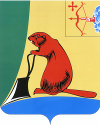 КИРОВСКОЙ ОБЛАСТИПОСТАНОВЛЕНИЕО внесении изменения в постановление администрации Тужинского муниципального района от  01.12.2014 № 516В соответствии с решением Тужинской районной Думы Кировской области от  25.12.2018 № 33/251 «Об утверждении Положения о муниципальном казённом учреждении «Отдел культуры, спорта и молодёжной политики администрации Тужинского муниципального района»», администрация Тужинского муниципального района ПОСТАНОВЛЯЕТ:1. Внести изменения в постановление администрации Тужинского муниципального района от 01.12.2014 № 516 «Об утверждении Устава муниципального бюджетного учреждения дополнительного образования Тужинская районная детская музыкальная школа Кировской области», утвердив изменение в Устав муниципального бюджетного учреждения дополнительного образования Тужинская районная детская музыкальная школа Кировской области (далее – Устав) согласно приложению.2. Уполномочить Козяеву Т.П., директора  Муниципального бюджетного учреждения дополнительного образования Тужинская районная детская музыкальная  школа Кировской области, представить изменения в Уставе на регистрацию в Межрайонную инспекцию Федеральной налоговой службы России № 14 по Кировской области.3. Контроль за выполнением постановления возложить на заведующего отделом культуры, спорта и молодёжной политики администрации Тужинского муниципального района Лысанову С.Н.4. Настоящее постановление вступает в силу со дня его официального опубликования в Бюллетене муниципальных нормативных правовых актов органов местного самоуправления Тужинского муниципального района Кировской области.Глава Тужинскогомуниципального района    Е.В. ВидякинаПриложение УТВЕРЖДЕНЫпостановлением администрации Тужинского муниципального района от   06.02.2019  № 55ИЗМЕНЕНИЯ в Устав муниципального бюджетного учреждения дополнительного образования Тужинская районная детская музыкальная школаКировской областиПункт 1.8 Устава изложить в следующей редакции:«1.8. Функции и полномочия Учредителя в отношении Учреждения, за исключением создания, реорганизации, изменения типа и ликвидации учреждения, утверждения Устава и внесения в него изменений, исполняет отраслевой орган администрации Тужинского муниципального района Кировской области. Отраслевым органом, осуществляющим непосредственное управление деятельностью Учреждения, является муниципальное казённое учреждение «Отдел культуры, спорта и молодежной политики администрации Тужинского муниципального района» (далее - Отраслевой орган).Полномочия собственника имущества Учреждения осуществляет Учредитель.».06.02.2019№55пгт Тужапгт Тужапгт Тужапгт Тужа